Names 													 Period 	Create your District:Flip a coin to determine each square’s orientation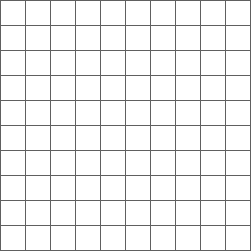 Heads is ‘X’Tails is ‘O’Copy the distribution onto the other blank charts (same distribution)Divide your chart into 4 equal districtsMust be continuous (no diagonals, must connect)Each must have 15-17 squaresFor each set below, follow the directions and note how many districts the ‘X’ would win and how many the ‘O’ would winRedistrictingSet 1: Create 4 districts that are equal in size and have a similar shape, X seats:________O seats:________Tied seats:________Set 2: Create 4 districts where each has an equal ratio of ‘X’ and ‘O’. (divide # of X and O by 4 to start)X seats:________O seats:________Tied seats:_______Set 3: Create 4 districts that maximizes the number of districts ‘X’ can win.X seats:________O seats:________Tied seats:_______Set 4: Create 4 districts that maximizes the number of districts ‘O’ can win.X seats:________O seats:________Tied seats:________